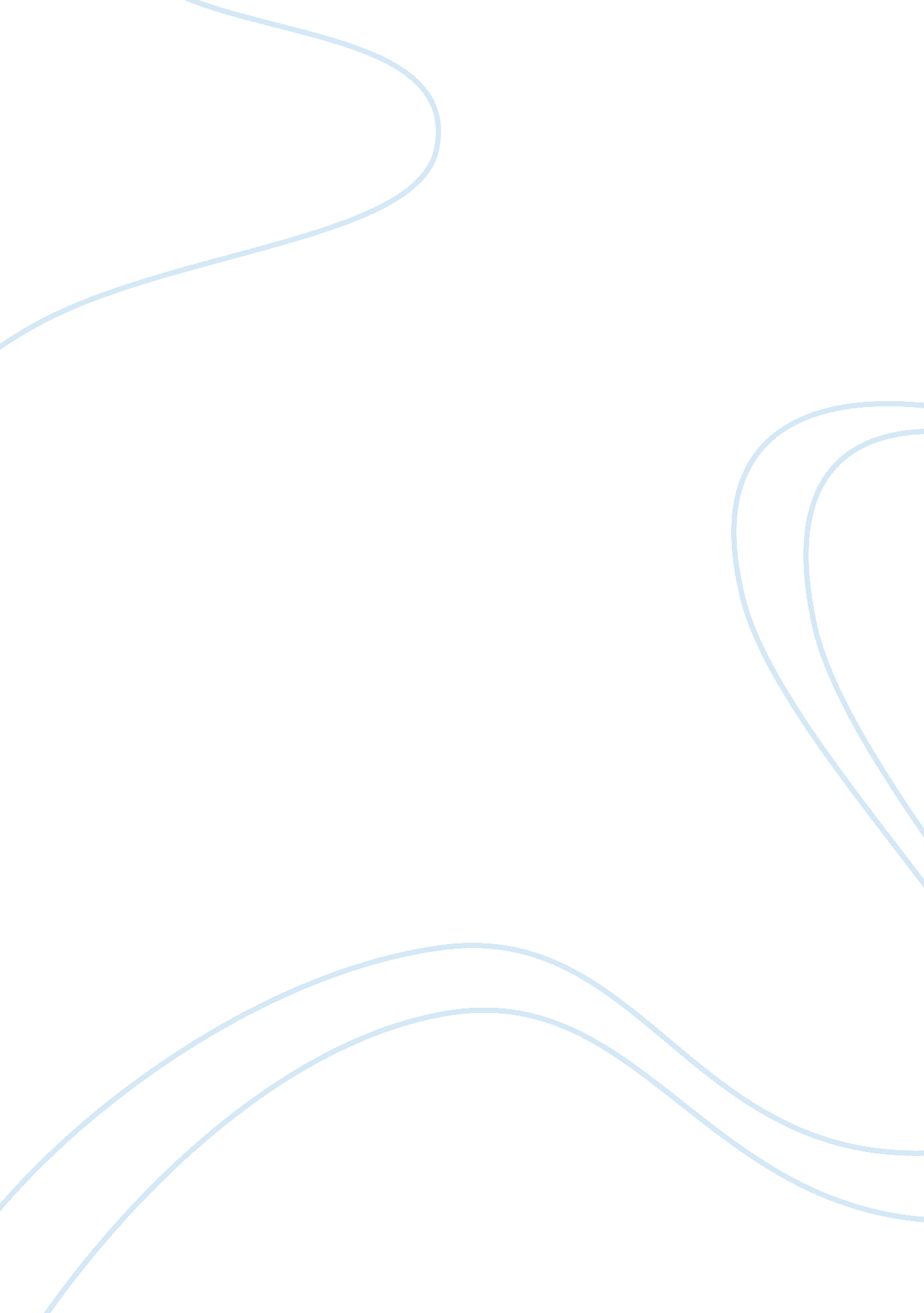 Randb music and its effect on the life of filipino listeners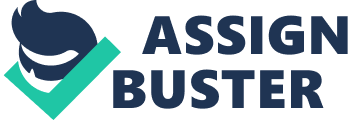 In all aspects of this world that we know, there is no absolute consistency but in the contrary there will always be the “ certain” variety of things. Since we Filipinos are “ one but diverse” we all vary greatly in some aspects. But, despite the variations, we Filipinos have a strong sense of belongingness with one another enriched by our common characteristics and tendencies. One factor that identifies a Filipino is our great passion for music. To refer to music as a need would be an understatement for it is already a part of us Filipinos, a part that cannot be without if one is to become complete. Before the colonization of the Philippines the early inhabitants of the archipelago already showed a love for and the capacity to make music. Music runs in our blood, it runs in the blood of all Filipinos and therefore it is like a hidden potential that will surely develop if tapped and practiced. A lot of Filipinos in the past and even more in the present have already garnered enough recognition and affirmation that would be more than enough to authenticate my claim about the music truth in the Philippines. A lot of Filipinos have a knack for drawing international spotlight. Background Rhythm and Blues was and still is a term used for a number of post-war American popular music forms. The term is credited to Jerry Wexler when he was editing the charts in Billboard magazine (1947). It replaced the term “ race music” which was considered a bit offensive. Today, the rhythm and blues is ides to described any way of pop music that is mostly played and performed by black artists or inspired in tipically black music genres like soul and funk. The early form of R&B was a black version of what would be later called rock music. Rhythm and Blues was heavily influenced by jazz music, particularly by jump music (which was a version of jazz with higher predominance of the saxophone and low presence of the guitar element) as well as gospel. R&B also had influence in some music genres: in jazz it reflected on the appearance of the hard bop genre. There was actually little distinction made by musicians between jaz and R&B. musicians would record songs in both genres. The 1960’s saw a huge increase of popularity for Rhythm and Blues, not only in the USA and but also in the UK . The fact is that, in the UK the social and racial connotation of R&B was not present like in America , and soon, bands like the Rolling Stones and The Animals started to incorporate this style in their rock songs and taking it to huge audiences throughout the world. By the end of the 60’s and through the 70’s, the term Rhythm and Blues was replaced by the words Soul and Motown, but in the last years it was reborn as a way to designate black north American music that includes pop, hip hop, funk and even soul. In this context the term used is simply the abbreviation: R&B. Today, R&B is all over the television, radios and dance floors. It is often regarded as a glamorous style, especially because of video clips, where beautiful girls covered with jewels and make –up dance around men also covered in heavy bling and designer clothes’. Nevertheless it is a genre that since the 90’s has been inspired by albums and singles from a wide variety of other music styles. Problem Many people worldwide use the News provided by the Media agencies as their main source of information. Do you believe the News you hear? I am sure you do. The same media that provide the news also provide the hip hop and R&B songs that we listen to. It is therefore not justifiable for any of us to say that we believe news has effect on our life but don’t believe that hip hop and R&B and other secular music do. What we listen to influences what we believe. What we believe influences what we do. Thus, our actions are a product of what we listen to and what we believe. Remember “ faith comes by hearing” –Romans 10: 17. The moral degeneration among our youth today can largely be blamed on the kind of content presented to young people by the entertainment industry. It is so surprising how deviance had become so mainstream nowadays. Contents adjudged inappropriate for young people just few years ago, have now been fully embraced and broadcasted to the public with little or no censorship at all. As you turn on your television, you are greeted with music from the likes of Lady gaga, Rihanna, Beyonce and their like, flashing their almost naked bodies in front of you. And when you go out, you see the real effect of the profanity presented in the music of these hip pop stars. Fans of these stars, mostly young people are seen rying to dress and act out what they watch in their favorite artists’ music videos. All these have contributed to the increase in social vices such as rapes, drug use, prostitution, insolence and rebellion as witnessed in the world today. News of gunmen shooting and killing people are becoming very rampant these days. Have you ever wondered how or where those gunmen get their inspiration to commit the atrocities they do? I once heard the testimony of a gangster who admitted that naturally it is difficult and almost impossible for one human being to point a gun to another and shoot the live out of them. He said as they do drugs, sit in the car, and put the music on, they receive some power that make them to shoot without realizing they’re shooting human beings. Although many deny the adverse impact of secular music on their lives, the effects of secular music on individuals are not hidden but are all around us; even within us. A little introspection will reveal to us the actions, decisions, choices that we have opted as a result of the songs we listen to. Thesis Statement Listening to R&B music has negative effects on the life of every Filipino listener. Body R&B or rhythm and blues is a genre that also originated from the fusion of different kinds of music genre. Usually the vocal is the only one given emphasis and in effect is the meat of an R&B song. Although the instruments cannot be discarded in such a type of song, it is the lyrics that give this type of song its meaning. Not too recently R&B flooded the music airways of the Philippines. It competed with the other genres that propagated first in the Philippines like rock, ballad and others. It can be observed presently that a lot of the younger generations cater to this kind of music. Kyla made her big debut in 2000 with Way To Your Heart with its hit carrier single, “ Bring It On. ” The album brought out the realization that yes, the country’s first honest-to-goodness R&B has arrived. Comparisons to R&B super stars Brandy and Aaliyah began to surface. She also collaborated with Malaysian R&B artist, Ferhad for his single “ What More” Kyla released her third album, I Will Be There, which is also the title of her ballad carrier single on May 23, 2003. The album also produced the single “ Bounce. ” She performed the song “ Flexin” with British R&B group Blue at the MTV Asia Awards in Singapore that same year. He was crowned the “ Philippines’ Prince of R&B”, because of his smooth and soulful vocal styling, which eventually spawned several local clones. Teens who listen to rock and metal are judged as “ Goth”, “ Emo” or “ Scene”. Teens who listen to Rap, Hip-Hop, and R&B are categorized as “ Gangster,” “ Ghetto,” “ Prep,” and “ Jock. ” Being placed into a certain group can hurt one’s self-esteem and making them think that they only belong in that group. From the analysis of this research work, different findings have been made. Due to the proliferation of computer and cheap music editing software in the 21th century, Filipino R&B artistes started achieving higher quality recordings that rapidly won over the Filipino audience. High population of the Filipino youth constituted the majority fans of the R&B music. It was discovered during the course of this research work that listening to the R&B music can have a great deal of change in the listener’s chose of vocabulary when using English language. R&B music causes the nature of the vocabularies of English language to be twisted. For instance, the word item “ chick” has been devised to mean another thing entirely instead of its conventional meaning which is a young bird. This will carelessly be transferred to the vocabulary of an R&B listener if care is not taken. Furthermore, in order to have a piece of information rendered in a single space, or targeting a rhythmic timeline, utterances rendered in the R&B songs are sometimes ungrammatical, informal and contracted. For instance a whole clause can be contracted into a word like “ Imma” which is same has “ I am going to”. 